Brunei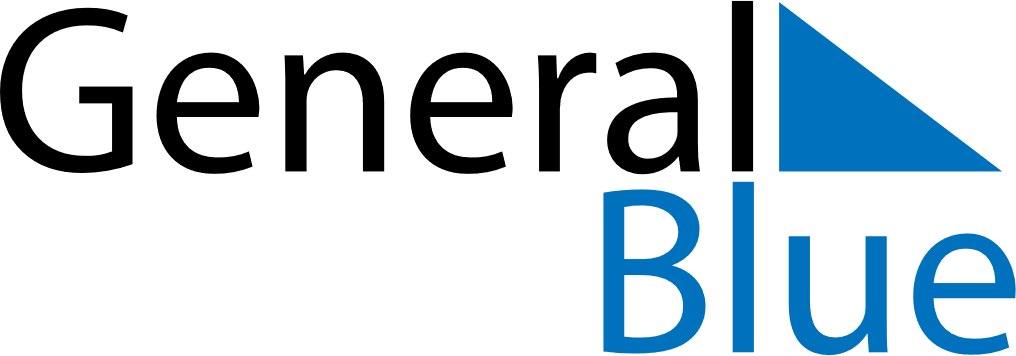 BruneiBruneiBruneiBruneiBruneiBruneiBruneiJanuary 2025January 2025January 2025January 2025January 2025January 2025January 2025January 2025SundayMondayTuesdayWednesdayThursdayFridaySaturday12345678910111213141516171819202122232425262728293031February 2025February 2025February 2025February 2025February 2025February 2025February 2025February 2025SundayMondayTuesdayWednesdayThursdayFridaySaturday12345678910111213141516171819202122232425262728March 2025March 2025March 2025March 2025March 2025March 2025March 2025March 2025SundayMondayTuesdayWednesdayThursdayFridaySaturday12345678910111213141516171819202122232425262728293031 Jan 1: New Year’s DayJan 27: Laylat al-Mi’rajJan 29: Chinese New YearFeb 23: National DayMar 1: First day of RamadanMar 17: Nuzul Al-QuranMar 30: End of Ramadan (Eid al-Fitr)Mar 31: Armed Forces Day